Draw	ONE vertical line		A DIFFERENT Vertical Line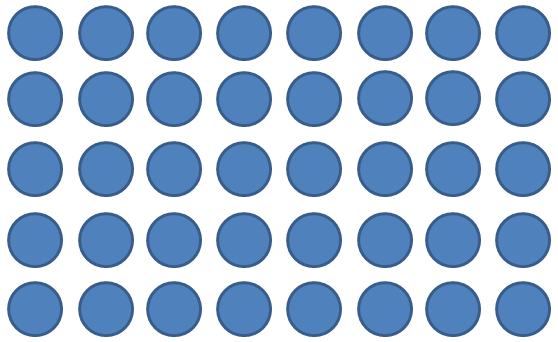 	ONE horizontal Line		A DIFFERENT Horizontal Line	If student only knew up to x 2		If student only knew up to x 37 dots by 9 dots		4 dots by 13 dots	17 x 14		3 x 6.5	23		14